A határozat elfogadásához egyszerű többség szükségesElőterjesztésaz 1. számú napirendi ponthozMórágy Község Önkormányzata Képviselő-testületének 2017. május 8. napján tartandó rendes üléséreBeszámoló Mórágy közbiztonsági helyzetéről, a közbiztonság érdekében tett intézkedésekről és az azzal kapcsolatos feladatokrólElőterjesztő: Glöckner Henrik polgármesterMeghívott előadó: dr. Marcsek Sándor r. alezredes, kapitányságvezetőAz előterjesztést készítette: Bakó Józsefné jegyzőTörvényességi ellenőrzést végezte: Bakó Józsefné jegyzőTisztelt Képviselő-testület!A rendőrségről szóló 1994. évi XXXIV. törvény 8.§ (4) bekezdése szerint a rendőrkapitány vagy kijelölt helyettese évente beszámol a rendőrkapitányság illetékességi területén működő települési önkormányzat képviselő-testületének a település közbiztonságának helyzetéről, a közbiztonság érdekében tett intézkedésekről és az azzal kapcsolatos feladatokról. A fentiek alapján Bonyhád Város rendőrkapitánya az idei évben is megküldte részünkre az elmúlt évről szóló beszámolóját.Az írásos beszámolót jelen előterjesztésemhez csatoltan megküldöm.Kérem a T. Képviselő-testületet, hogy döntsön a beszámoló elfogadásáról.Határozati javaslat1.) Mórágy Község Önkormányzatának Képviselő-testülete megtárgyalta dr. Marcsek Sándor rendőr alezredesnek, Bonyhád Város rendőrkapitányának a rendőrségről szóló 1994. évi XXXIV. törvény 8.§ (4) bekezdése szerinti, a rendőrkapitányság illetékességi területén működő települések közbiztonságának helyzetéről, a közbiztonság érdekében tett intézkedésekről és az azzal kapcsolatos feladatokról szóló beszámolóját. 2.) A képviselő-testület a rendőrkapitány 1.) pont szerinti beszámolóját elfogadja, és köszönetét fejezi ki a bonyhádi rendőrség állományának a lelkiismeretes, felelősségteljes, áldozatos munkájáért.Felelős: Glöckner Henrik - a határozat megküldéséértMórágy, 2017. április 28.									Glöckner Henrik sk.								                polgármester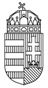 BONYHÁDI RENDŐRKAPITÁNYSÁGVEZETŐJESzám: 17020/337-2/2017.ált.BeszámolóMórágy közbiztonsági helyzetéről, a közbiztonság érdekében tett intézkedésekről és az azokkal kapcsolatos feladatokrólBonyhád2017.A település közbiztonsági helyzetének értékelése1. A bűnügyi helyzet bemutatása1.1.  A regisztrált bűncselekmények számának alakulása.A statisztikai adatok szerint a regisztrált bűncselekmények száma, elkövetés helye szerint a rendőrkapitányság működési területén közel 4%-al csökkent, 496-ról, 451-re változott. A bűncselekményszám tendenciájában, 5 év távlatában folyamatosan csökken (2012-ben 814, 2013-ban 594, 2014-ben 611, 2015-ben 496).  A regisztrált bűncselekmények száma Mórágyon jelentősen csökkent, a 2015-ben kimutatott 13-ról, 4-re változott. Ha a korábbi időszak, az elmúlt 5 év adatait nézzük, a településen évente átlagosan 10 bűncselekményt regisztrálunk (2012-ben 14, 2013-ban 9, 2014-ben 12, 2015-ben 13). 1.2 A közterületen elkövetett regisztrált bűncselekmények számának alakulása.  A működési területen a regisztrált, közterületen elkövetett bűncselekmények száma 94-ről, 161-re emelkedett, Mórágyon számuk 2-ről, 1-re változott.  1.3. A regisztrált bűncselekmények 100 ezer lakosra vetített aránya, változása.(bűnügyi fertőzöttség)A regisztrált bűncselekmények 100 ezer lakosra vetített aránya a 2015-es évben kimutatott értékről 2,6%-al, 1436-ról, 1474-re emelkedett.1.4. A regisztrált kiemelten kezelt bűncselekmények számának alakulása.  A működési területen a regisztrált, kiemelten kezelt bűncselekmények száma 278-ról, 240-re csökkent, Mórágy területén 8-ról, 3-ra változott. A főbb jellemzők az alábbiakban foglalhatók össze: emelkedett a testi sértések száma, az elmúlt évben 3 bűncselekmény történt, a megelőző évben nem volt ilyen eset. A lopások száma 7-ről 0-ra csökkent. Lakásbetörés nem jellemző a településen. A rongálás esetszáma 1-ről, 0-ra változott. A településen a többi kiemelten kezelt bűncselekmény nem jellemző. 1.5. A kiemelten kezelt bűncselekmények körén kívüli fontosabb bűncselekmények áttekintése.Nem történt ilyen bűncselekmény.1.6. A helyi közbiztonság szempontjából kiemelt érdeklődést kiváltó bűncselekmények nyomozásával összefüggő nyilvános információk összefoglalása.Nem volt ilyen.2. A bűnüldöző munka értékelése.Némely bűncselekménytípus száma csökkent, ezzel szemben kijelenthető, hogy a nyomozási eredményesség több tekintetben is javult.  2.1. A nyomozáseredményességi mutató változása.A nyomozás eredményességi mutató valamennyi bűncselekmény esetében 68,6%-ról, 78,3%-ra javult. 2.2. A közterületen elkövetett, regisztrált bűncselekmények nyomozáseredményességi mutatójának változása.A közterületen elkövetett bűncselekmények nyomozáseredményességi mutatója 90,1%-ról, 91,7%-re változott. 2.3. A regisztrált, egyes kiemelten kezelt bűncselekmények nyomozáseredményességi mutatójának alakulása.Az eredményességi mutatóra vonatkozó adat csak a teljes működési területre áll rendelkezésre. A bűncselekményszámok településenként kimutathatóak. A teljes működési területre kimutatott nyomozáseredményesség az alábbiak szerint alakult. A testi sértés nyomozáseredményességi mutatója 81,8%-ról, 100%-ra, ezen belül a súlyos testi sértésé 76,5%-ról, 100%-ra változott. Kiskorú veszélyeztetése bűncselekménynél évek óta 100%-os az eredményesség. Garázdaságnál 95%-ról, 92%-re, lopásnál 35,8%-ról, 50,4%-ra, lakásbetörésnél 34,5-ről, 41,2%-re, rongálásnál 38,5%-ról, 46,2%-ra, jármű önkényes elvételénél 100%-ról, 80%-ra változott a nyomozáseredményességi mutató.  A kapitányság teljes működési területére vonatkozó bűnügyi adatokat a bűnügyi melléklet tartalmazza.3. A tulajdon elleni szabálysértésekkel kapcsolatos tapasztalatok, adatok.A 2016-os évben a szabálysértési előkészítő csoport 224 (2015-ben 269) elzárással is sújtható szabálysértési előkészítő eljárást folytatott le, mely az előző évhez képest 16,72%-os csökkenést mutat. Bolti lopások száma 35-ről, 16-ra csökkent. A tulajon elleni szabálysértések felderítési mutatója, 38.03%-ról, 42,14%-ra javult. A lopás szabálysértések - bolti lopások nélküli - felderítési mutatója 32,84%-ról, 37,04%-ra javult.Mórágy területén a 2016-ban indított ügyek alapján 3, 2015-ben 1 tulajdon elleni szabálysértést követtek el. Az értékelt időszakban 2 esetben lopást, és 1 esetben csalást követtek el a településen, az elkövető kilétét a csalás esetében sikerült megállapítani. 4. A közlekedésbiztonsági helyzet, az abban bekövetkezett változások.Az értékelt időszakban, 2016-ban 29, azaz 16-al (-36%l) kevesebb személyi sérüléssel járó közlekedési baleset történt a működési területen, mint 2015-ben. Az elmúlt évben 1 halálos eredményű baleset történt illetékességi területünkön, (2015-ben 5) ami szintén pozitívumként értékelhető. Ezen felül 9 súlyos sérüléssel járó baleset, - 8-al kevesebb, mint 2015-ben – és 19 könnyű sérüléssel járó történt, ami 4-el kevesebb, mint a megelőző évben. A személyi sérüléssel nem járó balesetek számadataiban nagyobb változást nem látunk, itt kisebb mérvű látencia jelen lehet.  A legtöbb balesetet okozó jármű – összesen 22 esetben - személygépkocsi volt; tehergépkocsi 1 esetben; kerékpár 2 esetben; segédmotor-kerékpár 1 esetben, egyéb jármű 1 esetben, gyalogos 2 esetben volt okozó.A fő baleseti ok továbbra is a sebesség nem megfelelő alkalmazása, az elmúlt évben 9 esetben vezetett közlekedési balesethez. Elsőbbségi jog meg nem adása 4 esetben, a kanyarodási, irányváltoztatási szabályok megszegése 4 esetben, járművezető egyéb hibája 5 esetben, követési távolság be nem tartása 2, egyéb ok 2 esetben, az előzési szabályok megsértése 1 esetben volt baleseti ok. Műszaki hiba miatt illetékességi területünkön közlekedési baleset nem történt, gyalogos hibája miatt 2 esetben következett be baleset.Az ittasan balesetet okozók számát, a folyamatos ellenőrzésekkel sikerült csökkenteni, a 29 balesetből 3 alkalommal volt ittas az okozó (10,3%). Az előző évben 45 balesetből 6 esetben volt ittas a közlekedési baleset okozója (11,1%).Mórágy területén az elmúlt évben személyi sérüléssel járó közlekedési baleset nem történt. 5. Illegális migráció helyzeteA rendőrkapitányság ebben a témakörben önálló tevékenységet a működései területén nem végez. 6. Határrendészeti tevékenység helyzeteA Bonyhádi Rendőrkapitányság ilyen jellegű tevékenységet nem végez, mert Tolna Megye nem rendelkezik külső határszakasszal. A rendészettel kapcsolatos összesített adatokat a rendészeti melléklet tartalmazza.  II. A Bonyhádi Rendőrkapitányság által a közbiztonság érdekében tett intézkedések és az azzal kapcsolatos feladatok1. A közterületi jelenlét mértéke, a közterületek, nyilvános helyek, valamint a kiemelt idegenforgalmi területek biztonsága.A közterületi jelenlét mértéke, a közterületek, nyilvános helyek, valamint a kiemelt idegenforgalmi területeken eltöltött idő a korábbi év azonos időszakához képest csökkenést mutat. A közterületen töltött esetszám 5979-ről, 5819-re változott. A folyamatos rendőri jelenlét biztosítása a körzeti megbízottak folyamatos közterületi szolgálatra vezénylésével került végrehajtásra. A fokozott közterületi jelenlét fokozása programban biztosított túlórakeretnek köszönhetően valamennyi településen naponta biztosított volt a rendőri jelenlét, mely a szubjektív közbiztonságérzetet pozitív irányba befolyásolta. A körzeti megbízotti csoportok kialakítását követően a települések még rövid időre sem maradtak saját körzeti megbízott nélkül. A bűnügyi és a rendészeti szolgálati ág munkatársai a korábbinál is szorosabb együttműködésben dolgoztak, rendszeresek voltak a közös járőrszolgálatok is. A szolgálat tervezése és szervezése az adott terület közbiztonsági jellemzői alapján történt. Fontos kiemelni ezek közül, hogy minden piaci napon, tanév kezdés során szeptemberben, rendezvények biztosításakor, útlezárások alakalmával a rendőri jelenlétet biztosítottuk. A közlekedési szabályok betartásának ellenőrzésén túl a közrendvédelem területén is hathatós intézkedés történtek. Településrészeket vontunk rendszeresen ellenőrzés alá, főként vagyon elleni, közrend elleni bűncselekmények megelőzése érdekében, de rendszeresen felügyelet alatt tartottuk a diszkók, vagy iskolai rendezvények környékét, a temetőket és a parkolókat. 2. A közrendvédelmi szolgálatteljesítés gyakorlata (a tett intézkedések száma és azok eredményei), a Készenléti Rendőrség megerősítő erőként történő szolgálatellátásra vonatkozó adatok, az ezzel érintett települések megjelölése A közrendvédelmi szolgálatteljesítés színvonala több mutatóban is jelentősen javult, ez nyomon követhető a saját kezdeményezésű intézkedések számának növekedésében. Az elfogások száma 62-ről, 123-ra, az előállítások száma 139-ről, 164-re emelkedett. A biztonsági intézkedések száma 95-ről, 80-ra, az elrendelt elővezetések száma 261-ről, 212-re csökkent. A sikeres elővezetések száma viszont arányait tekintve emelkedett. Az elrendelt elővezetések számának csökkenése az illetékességi terület csökkenésével, valamint jogszabályi változással indokolható. Kettő sikertelen elővezetés után a személy körözésének elrendelésére kerül sor, ami végül más korlátozó intézkedéshez, elfogáshoz vezet. Figyelemre méltó körülmény, hogy a helyszíni bírságolások száma ugyan emelkedett, de a fizetési hajlandóság javulása okán, az elrendelt elővezetések száma ezzel arányosan nem nőtt. Csökkent a szabálysértési feljelentések száma 359-ről, 317-re, a büntető feljelentések száma 98-ról, 139-re emelkedett. Utóbbi oka az ittas járművezetők hatékonyabb kiszűrése. A helyszíni bírsággal sújtott személyek számában is emelkedés látszik, számuk 576-ról, 768-ra emelkedett. Jelentősen megnőtt a pozitív eredményű alkoholszonda alkalmazások száma, 58-ról, 95-re változott. A közigazgatási eljárások száma is emelkedett, 2015-ben 254, 2016-ban pedig 315 eljárást indítottunk a jogszabályi feltételek fennállása esetén. Az ügyek nagy része biztonsági öv elmulasztása miatt indult. Valamennyi mutató növekedése magában foglalja azt, hogy a közterületen ténylegesen eltöltött óraszám ugyan a rendészet vonatkozásában 61.495,5-ről, 57.124,5-re csökkent (-7%), de a bűnügyi szolgálati ág által, többletszolgálat elrendelésével teljesített 1.846 óra a közterületi jelenlétet jelentős mértékben javította.   A Készenléti Rendőrség (KR) az év első felében rendszeresen segítette munkánkat. Összesen 43 alkalommal (2015-ban 46), 344,5 óra (2015-ben 411,5 óra) közterületi szolgálattal volt jelen a KR a működési körzet településein, átlagosan 8 órás szolgálattal hol 1, hol 2 bevetési egységgel, járművekkel. Valamennyi településen megjelentek, tevékenységük során 36 személlyel szemben 396.000 Ft. helyszíni bírságot szabtak ki, 5 szabálysértési feljelentést készítettek, munkájuk során 3 fő előállítására, 2 fő elfogására is sor került. Ezen felül 6 rendőri jelentés, 1 hatósági jelzés elvétele köthető tevékenységükhöz.  A tényleges közterületen töltött szolgálati időt csökkentette az illetékességi területünkön magas számban előforduló családi veszekedésekkel kapcsolatos rendőri intézkedés (105 eset). A bejelentések kapcsán az elmúlt évben 8 esetben rendeltünk el ideiglenes megelőző távoltartást. Ez a korábbi időszakhoz képest rekordszámú elrendelést jelent annak ellenére, hogy a településszám csökkent.  3. Rendezvénybiztosítások.A Bonyhádi Rendőrkapitányság illetékességi területére a bejelentett rendezvényeket minden esetben biztosítottuk, ez az értékelt időszakban 28 esetet jelentett. A rendezvényszervezőkkel minden esetben egyeztetés történt. A bejelentett rendezvényeinken rendkívüli esemény nem történt, rendőri intézkedésre nem került sor. Rendezvényeink biztosításához csapaterős tevékenységre nem volt szükség.A működési területen valamennyi rendezvény, iskolák által szervezett esemény biztosítását rendőri erővel, többször polgárőrrel közösen hajtottuk végre. 4. Az esetlegesen bekövetkezett katasztrófa, illetve veszélyhelyzettel kapcsolatban végrehajtott rendőri feladatok (különösen a települések védelme érdekében tett rendőri intézkedések) Az elmúlt év során olyan feladatok, melyek a települések konkrét védelmével hozhatók kapcsolatban, nem voltak. A rendőrkapitányság személyi állománya felkészült, eszközparkja a szükséges feladatok ellátására alkalmas.    5. A körzeti megbízotti státuszok feltöltöttsége és tevékenységük értékelése. A 2015. július 01-el jóváhagyott állománytábla alapján a Bonyhád Rendőrkapitányság Rendészeti Osztály Körzeti Megbízotti Alosztálya 1 fő alosztályvezető, 3 fő csoportparancsnok és 14 fő körzeti megbízotti státusszal rendelkezik.Mindhárom körzeti megbízotti csoport - kialakítása óta eltelt időben - teljes rendőri létszámmal működik. A székhelyeken és a települési szinten kihelyezett körzeti megbízotti irodák rendben vannak, festésük és bútorzatuk megújult, a mindennapi munkavégzésre és az ügyfelek kulturált fogadására alkalmasak.A Körzeti Megbízotti Alosztály vonatkozásában a közterületi szolgálatra történő vezénylések számában és a közterületen eltöltött órák számában csökkenés mutatkozik, ami az előző évhez képest megnövekedett átrendelések számának növekedésével magyarázható.   A 2015-ös év során a körzeti megbízotti alosztály dolgozói 3593 esetben 32.286,5 órában láttak el közterületi szolgálatot, mely szolgálatonként megközelíti a napi 8,98 órás közterületi átlagot. Ez a számadat 2016. évben 3501 eset, és 30.114 óra volt, átlagban 8,6 óra.     Az iskolarendőrök a települések szerinti körzeti megbízotti állományból kerültek ki, akik az intézményekkel, vezetőkkel, szülőkkel már korábban is jó kapcsolatot ápoltak. Az iskolarendőrök az „iskola rendőr naplókat” folyamatosan vezetik, a naplók ellenőrzése is folyamatos.6. Az ügyeleti tevékenység, a tevékenység-irányítási központ működése.A szolgálatirányítói rendszer 2016-os évben kellő hatásfokkal, jó színvonalon működött. A folyamatosan érkező újabb feladatokat a rendszerbe beépítettük, a jelentési kötelezettségekre vonatkozó protokoll kidolgozásra került. A szolgálatirányító lehetősége szerint a szolgálatának nagyobb részét közterületen tölti. Az informatikai és gépjárműpark fejlesztése eredményeként a rendőri munkához szükséges adatbázisok mára már a szolgálati járműből is elérhetők.   7. Az igazgatásrendészeti tevékenység (szabálysértési eljárások, engedélyügyi tevékenység, kábítószer-rendészet)Az igazgatásrendészeti alosztály létszáma 3 fő hivatásos tiszt (alosztályvezető, szabálysértési főelőadó, engedélyügyi kiemelt főelőadó), valamint 1 fő közalkalmazott, 1 fő közfoglalkoztatott, akik a teljes iktatást, a szabálysértési, és a helyszíni bírság ügyekben a végrehajtással kapcsolatos feladatokat végzik. A szabálysértési ügyek számában 12%-os csökkenés látható. Míg a 2015. évben 452 szabálysértési eljárás indult 484 fővel szemben, addig a 2016. évben 398 eljárás indult 443 fővel szemben. Kiemelt közlekedési szabálysértések esetében számottevő változásról nem beszélhetünk, 2015-ben 104, a tavalyi évben 103 eljárás indult. A közlekedéssel kapcsolatos egyéb szabályszegések számában 12%-os csökkenés tapasztalható, míg 2015-ben 338, addig 2016-ban 298 ügyben indult eljárás.Nem közlekedési szabályszegések tekintetében a jogszerű intézkedéssel szembeni engedetlenség esetében figyelhető meg jelentős, 36%-os csökkenés, 28-ról, 18-ra esett vissza az elkövetések száma.A közúti közlekedési balesettel járó ügyek számában szintén csökkenés tapasztalható, összesen 89 (2015-ben 98) ilyen jellegű ügyben folytattunk le eljárást. Ezek közül 19 volt személyi sérüléssel járó, és 70 személyi sérüléssel nem járó anyagi káros közlekedési baleset. A meg nem fizetett helyszíni bírságok végrehajtásának számában növekedés volt tapasztalható, 2015-ös évben 226 esetben indult eljárás, a tavalyi évben azonban 294 esetben. Az engedélyügyi területen jelentős változás nem történt. Illetékességi területünkön 972 engedéllyel tartott lőfegyver van, 347 természetes személynél. A vadásztársaságok száma: 10, a lövészklubok száma: 2. Egy fő egyéni vállalkozó koronglövő pályát, egy fő pedig fegyverjavító műhelyt működtet.                                                                         8. A bűn- és baleset-megelőzés. 8.1. A Bűnmegelőzési tevékenység helyzete, folyamatban lévő programjai.A bűnmegelőzési tevékenység helyzetével, folyamatban lévő programokkal kapcsolatban az alábbiak kiemelését tartom fontosnak. A bűnügyi osztályon 1 fő kiemelt főeladó végzi a bűnmegelőzési munkát, amely magába foglalja az áldozatvédelmi referensi tevékenységet.Kapitányságunk illetékességi területén több olyan kis település található, ahol az idős személyek aránya magasabb az átlagosnál. Ez a korosztály potenciálisan veszélyeztetett bűnelkövetői szempontból. Bűnmegelőzési feladat az idős személyek tájékoztatása, akár egyénenként, akár szervezett formában, idősek napközi otthonában vagy egyéb szociális intézményben. Az idős személyek figyelmét többször felhívtuk a rendelkezésünkre álló lehetőségeken keresztül értékeik megőrzésére, valamint olyan biztonsági szabályok megtartására, amellyel csökkenthetik a sértetté válás kockázatát. A területünkön működő bejárós- és bentlakásos öregek otthonok, nyugdíjas klubok részére előadások megtartását ajánlottuk fel az áldozattá válás elkerülése érdekében. A nagyobb településeken és a város területén kigyűjtöttük az egyedülálló, hátrányos helyzetű, védelemre szoruló idős embereket. A kritikus időszakokban a felügyeleti, ellenőrzési lehetőségeket kihasználva végezzük a velük kapcsolatos megelőző munkát. Az elmúlt évben a 60 éves és idősebb korosztály sértetti aránya 27,5%-al csökkent.  A kerékpárlopások megelőzése és a felderítés hatékonyságának növelése érdekében a 2016. április hónapban bevezetett „Bikesafe” országos nyilvántartásban 2016. évben 72 db kerékpár került regisztrálásra.A fentiekben már szó volt az idősek, a nők, és a fiatalkorúak védelméről, az ő tájékoztatásukat az áldozattá válás elkerülésében propagandával, médián keresztül, folyamatos és változó helyszíneken történő előadások megtartásával végezzük.A megelőző vagyonvédelem területén széleskörű együttműködés jellemzi munkánkat.A körzeti megbízottak, és a polgárőrség együttesen tájékoztatást nyújt, valamint szórólapokat juttat el a lakossághoz, a besurranásos lopás és egyéb vagyon elleni bűncselekmények elkövetői magatartásáról, a megtévesztési módszerekről és ezek elkerülhetőségéről.8.2. Gyermek- és ifjúságvédelmi tevékenység értékelése, ezen belül a rendőrség iskolai prevenciós programjai. A bűnmegelőzési tájékoztató előadásokon valamennyi korosztálynak beszéltünk az elkerülési lehetőségekről, és az esetleges áldozattá válás esetén szükséges teendőkről.A gyermekek és fiatalok védelme érdekében kapitányságunk és a Bonyhádi Gondozási Központ Családsegítő Szolgálat közös együttműködési megállapodása alapján tájékoztató előadásokat tart, a sérült családokat közösen látogatja, közös elbeszélgetéseket folytat deviáns gyerekekkel.A bűnmegelőzési tájékoztató előadásokon valamennyi korosztálynak beszélünk az elkerülési lehetőségekről, és az esetleges áldozattá válás esetén szükséges teendőkről.Az illetékességi területünkön működő középiskolákban, valamint általános iskolákban a tavalyi évben 33 alkalommal tartottunk előadást, összesen 759 tanuló részére. 2016. november 22-én a TMRFK Bűnmegelőzési Alosztályának közreműködésével Bonyhádon is bemutatásra került az „Alternatív Art” című előadás, amit mintegy 800 középiskolás tekintett meg.8.3. Családon belüli erőszak, és áldozatvédelem vonatkozásában az alábbiak emelhetők ki.Illetékességi területünkön 2016-os évben 105 esetben érkezett bejelentés családon belüli erőszak miatt. Az esetek többségében az intézkedő rendőr helyszínre érkezését követően, illetve a bántalmazó figyelmének felhívását követően a jogsértő magatartás megszűnt. Többnyire elegendő volt az érintettek tájékoztatása jogérvényesítési lehetőségeikről.Legtöbb esetben intézkedésre olyan családoknál került sor, ahol jelen van az alkoholizmus, illetve az életkörülmények rosszak, jelentősen megromlottak, anyagi problémák jelentkeznek. Elrendelt ideiglenes megelőző távoltartás 8 esetben történt, Bonyhádon, Závodon, Kismányokon, Györében, Váralján, és Nagymányokon.Az intézkedésekről minden esetben értesítettük a Tolna Megyei Rendőr-főkapitányság Bűnmegelőzési Alosztálya, és a Bonyhádi Gondozási Központ.Illetékességi területünkön a jelzőrendszer naprakész, jól működik. A rendszeresen problémás családok esetében együttműködés van a rendőrség, a családsegítő szolgálat, az önkormányzat, a védőnők, valamint az iskolák között.Az áldoztavédelmi területen a megyei felettes szervekkel együttműködünk, a tájékoztató és információs kapcsolatunk naprakész. Feladatunk valamennyi korosztály tájékoztatása az áldozattá válásról, a már megtörtént bűncselekményeknél a sértett jogainak védelme, tanácsadás.A médián keresztül tájékoztatást adunk az aktuális bűncselekménytípusokról, időszakonként azok elkerülésének lehetőségeiről. (pl. besurranás, trükkös lopások, csalás sorozatok) Az áldozatvédelem területének egyik legfontosabb állomása a sértetté válás és bejelentés utáni problémakezelés, ezt kapitányságunk területén az áldozatvédelmi referensen kívül a bűnügyi osztály vezetője és a vizsgálati alosztály vezetője is gyakorolja.A TÁMOP program megszűnését (2014. november vége) követően az áldozatsegítés a Völgységi Önkormányzatok támogatásával, 2015. május 31.-ig továbbra is hatékonyan működött kapitányságunkon. A támogatás megszűnését követően egy fő közalkalmazott egyéb feladatai ellátása mellett végzi kapitányságunkon az áldozatsegítési feladatokat. (Az áldozatsegítés feladatköre 2017-től a járási hivatalokhoz került.)Az elmúlt évben 56 esetben alkalmaztunk áldozatsegítést, többnyire idős vagy egyedül élő emberek sérelmére elkövetett bűncselekmények esetében. Legtöbb esetben érdekérvényesítést, jogi segítségnyújtást igényeltünk, de volt azonnali pénzügyi segély is.Kapitányságunk illetékességi területén összesen 53 db segélyhívó készülék került ez idáig kiosztásra, ebből 2016-ban 6 db segélyhívó készüléket helyeztünk üzembe, melyek működését folyamatosan ellenőrizzük. A készülékek gyermekotthonban, okmányirodában, gyermekjóléti központban valamint különösen veszélyeztetett, illetve már áldozattá vált idősek otthonaiban vannak elhelyezve.8.4. A kábítószer prevencióval kapcsolatban kiemelést érdemel, hogy az iskolai előadások, de ezen kívül más korosztályok részére is tartunk megelőző, figyelemfelhívó előadást, az általános témakörök mellett. Fontosnak tartjuk, hogy a szülő, a pedagógus is kapjon használható információkat a megelőzéssel, ismertetőjegyekkel kapcsolatban. A 2014 szeptemberében indult "A szülők és családok a rendőrség kiemelt partnerei a kábítószer-bűnözés megelőzésében" című programban előírtaknak megfelelően 2016. évben is szülői értekezletet, tájékoztató előadást tartottunk a kábítószer-bűnözéssel kapcsolatos kockázatokról. Az érdeklődő szülők részére havonta egy alkalommal fogadóórát, kéthetente ugyanabban az időpontban telefonos ügyeletet tartunk, illetve lehetőséget adunk, hogy kérdéseikkel e-mail-ben is fordulhassanak hozzánk.Egyre több olyan esettel találkozunk, amikor a kábítószernek vagy pszichoaktív anyagnak vélt szerről a szakértői vizsgálat megállapítja, hogy az nem minősül tiltott anyagnak. Ezek az anyagok széles körben, viszonylag könnyen megszerezhetők, de a büntetőjog hatósugarán kívül esnek.   8.5. Baleset-megelőzési tevékenység, a városi baleset-megelőzési bizottság tevékenységének és programjainak bemutatásaAz értékelt időszakban a baleset-megelőzési tevékenységünk végrehajtása során, illetékességi területünkön található valamennyi oktatási intézményt megkerestünk és az „Iskola rendőre programról” a szükséges tájékoztatást részükre megadtuk. Minden iskolai felkérésre reagáltunk, a kért előadásokat az iskola rendőrök megtartották. A két alkalommal megtartott Városi Baleset-megelőzési Bizottsági üléseinken a baleset-megelőzéssel foglalkozó pedagógusok részére tájékoztatást adtunk programjainkról, azok igénylési lehetőségeiről. Az Országos Baleset-megelőzési Bizottság által, a felmenő rendszerben szervezett versenyeken felül, a tavalyi évben is megrendezésre került a kapitányság saját szervezésű közlekedési versenye, a Völgység Kupa. A baleseti helyzet azt mutatja, hogy a rendőrség ez irányú tevékenysége és együttműködése jó irányban halad. A baleset-megelőzéshez hozzá tartozik a közutak rendszeres rendőri ellenőrzése, ennek a feladatnak is sikerült maradéktalanul eleget tenni; a közutak kezelőivel a kapcsolattartás folyamatos és együttműködő. Baleset-megelőzési előadások megtartása főként az iskola rendőre programon belül történik, az elmúlt évben 6 alkalommal, összesen 315 fő részére tartottunk felvilágosító órákat. 8.6. Az iskola rendőre program, valamint annak keretében végrehajtott „Sulimoped” program értékelése az aktuális, valamint az előző tanévre vonatkozóan.Az iskola rendőre program 2015/16-es tanévben is folytatódott, melyről az iskolák részére tájékoztatást adtunk. Az iskola rendőreink aktívan vesznek részt az iskolai oktatás keretein belül tartandó baleset-megelőzésben.9. Együttműködés.9.1. Helyi önkormányzatokkal.A települési önkormányzatokkal folytatott együttműködés továbbra is kiválóan működik. (konzultációs fórumok, Járási Közbiztonsági Egyeztető Fórum, stb.) A települések vezetői az aktuális problémákat azonnal jelzik, ezek megoldására haladéktalanul intézkedünk. A 2008-ban alapított „Az Év Bonyhádi Rendőre” díjat 2016-ban Noé Atila r. törzszászlós vehette át. Több településen is – így Kismányokon, Váralján, Kakasdon, Bátaapátiban, Mórágyon, Bonyhádon is – kiépítésre került térfigyelő kamerarendszer. Az érintett települések önkormányzatával az üzemeltetésről együttműködési megállapodásokat kötöttünk.9.2. A területileg illetékes bírósággal, ügyészséggel.Korrekt, kiegyensúlyozott napi együttműködés a jellemző a járási ügyészséggel és a járásbírósággal. 9.3. Oktatási intézményekkel, egyházakkal, civil szervezetekkel.Állandó munkakapcsolatban állunk az oktatási intézményekkel, folyamatosan érkezik felkérés előadások, bemutatók megtartására. Az egyházak képviselőit valamennyi rendőrség által szervezett fórumra meghívtuk. A 2014 szeptemberében indult "A szülők és családok a rendőrség kiemelt partnerei a kábítószer-bűnözés megelőzésében" című program szintén fontos együttműködési terület. Az elmúlt évben is szülői értekezleteket, tájékoztató előadásokat tartottunk a kábítószer bűnözéssel kapcsolatos kockázatokról. Az Iskola rendőre program 2015/16-os tanévben is folytatódott, ami a prevenciós terület széles skáláját nyújtja, egyben jelentős koordináló szerepet is betölt. Közösségi szolgálat teljesítéséhez több középiskolával is együttműködési megállapodás megkötésére került sor.9.4. A polgárőr egyesületekkel történő együttműködés értékelése, a megkötött együttműködési megállapodások száma, ellátott közös szolgálatra vonatkozó adatokIlletékességi területünkön 8 településen működik polgárőr egyesület (Aparhant, Bonyhád, Györe, Izmény, Kismányok, Nagymányok, Tevel, Zomba). Valamennyi egyesülettel az együttműködési megállapodás megkötésre került. Az egyesületekkel a kapcsolattartás folyamatos, heti rendszerességgel történik egyeztetés a közös szolgálat ellátására. A szolgálat ellátására elsősorban a körzeti megbízottak kerültek kijelölésre, erősítve ezzel is a közterületi jelenlétet. A 2016-os évben a Bonyhádi Rendőrkapitányság részéről 137 esetben került sor a közös szolgálat ellátására, melyben 172 fő rendőr, 222 fő polgárőr vett részt és teljesített 588 óra közös szolgálatot. Kiemelést érdemel, hogy 2 fő polgárőr – a Bonyhádi Polgár Egyesület tagjai - a kiemelkedő szakmai munkájáért elismerésben részesült.   9.5. Az egyes rendészeti feladatokat ellátó szervekkel, személyekkel történő együttműködés.A rendészeti feladatokat ellátó személyekkel (közterület-felügyelőkkel, hivatásos vadászokkal) leginkább a körzeti megbízottak működnek együtt. Az értékelt 2016-os évben 16 esetben, 24 fővel, 23,5 órában teljesítettünk közös szolgálatot.      Összegzés, kitűzött feladatok a következő időszakraAz elmúlt évet kiegyensúlyozott, szélsőségektől mentes időszak jellemezte. Nem történt a településen olyan jellegű bűncselekmény, amely a lakosságot hosszabb időn keresztül félelemben vagy rettegésben tartotta volna. Szolgálatszervezéssel és tervezéssel biztosítottuk a településeken a rendszeres rendőri jelenlétet.  A közterületeken, nyilvános helyeken rend van. Jogsértések esetén a szükséges intézkedéseket megtettük. Folyamatos együttműködést és párbeszédet tartunk fenn a települések lakosságával, civil szervezetekkel, önkormányzatokkal.Jogsértések esetén a rendőrség hatékonyan fellépett, felderítési eredményei folyamatosan javulnak. A megelőzés területén igyekeztünk minden partnert megszólítani, hiszen a cél közös: egyre kevesebb legyen a jogsértés, ez által a lakosság szubjektív közbiztonságérzete javuljon.  A jogszabályokban rögzített feladatokon kívül a következő időszak főbb feladatai az alábbiakban összegezhetők:a lakosság szubjektív közbiztonságérzetének szinten tartása, javítása.kiemelten kezelt bűncselekmények felderítési eredményének további javítása,a közlekedésbiztonság javítása, az együttműködések még szélesebb körű kihasználása, ezen belül hatékonyabb szolgálatellátás a polgárőrséggel  Bonyhád, 2017. március 16.							Dr. Marcsek Sándor r. ezredes								kapitányságvezető